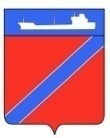 Совет Туапсинского городского поселения Туапсинского районаР Е Ш Е Н И Еот 29 ноября 2019  года                                                                        № 27.13город ТуапсеО структуре исполнительно-распорядительного органа муниципального образования Туапсинское городское поселение Туапсинского района - администрации Туапсинского городского поселения Туапсинского района 	В соответствии с Федеральным законом от 6 октября 2003 года      №131-ФЗ «Об общих принципах организации местного самоуправления в Российской Федерации», Уставом Туапсинского городского поселения Совет Туапсинского городского поселения РЕШИЛ:	1. Утвердить структуру исполнительно-распорядительного органа муниципального образования Туапсинское городское поселение Туапсинского района- администрации Туапсинского городского поселения Туапсинского района  согласно приложению.	2. Признать утратившим силу решение Совета Туапсинского городского поселения от 25 декабря  2018 года № 19.3 «О структуре исполнительно-распорядительного органа муниципального образования Туапсинское городское поселение Туапсинского района-администрации Туапсинского городского поселения Туапсинского района».	3. Опубликовать настоящее решение в средствах массовой информации и разметить на официальном сайте Совета Туапсинского городского поселения в информационно-телекоммуникационной сети «Интернет».4. Контроль за выполнением настоящего решения возложить на комиссию по вопросам законности и правопорядка, правовой защиты граждан, вопросам местного самоуправления, взаимодействия с общественными объединениями и  политическими партиями, развитию молодежной политики, культуры и спорта. 5. Настоящее решение вступает в силу со  дня его принятия.Председатель СоветаТуапсинского городского поселения                                      В.В.СтародубцевИсполняющий обязанности главыТуапсинского городского поселения                                   М.В. Кривопалов                                                       